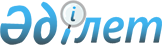 О внесении изменений и дополнений в постановление акимата Мангистауской области от 21 октября 2015 года № 317 "Об утверждении регламентов государственных услуг в области технической инспекции"
					
			Утративший силу
			
			
		
					Постановление акимата Мангистауской области от 18 сентября 2017 года № 212. Зарегистрировано Департаментом юстиции Мангистауской области 2 октября 2017 года № 3436. Утратило силу постановлением акимата Мангистауской области от 10 марта 2020 года № 40
      Сноска. Утратило силу постановлением акимата Мангистауской области от 10.03.2020 № 40 (вводится в действие по истечении десяти календарных дней после дня его первого официального опубликования).

      Примечание РЦПИ.

      В тексте документа сохранена пунктуация и орфография оригинала.
      В соответствии с Законом Республики Казахстан от 15 апреля 2013 года "О государственных услугах", приказами заместителя Премьер-Министра Республики Казахстан - Министра сельского хозяйства Республики Казахстан от 10 января 2017 года № 5 "О внесении дополнения в приказ Министра сельского хозяйства Республики Казахстан от 6 мая 2015 года № 4-3/421 "Об утверждении стандартов государственных услуг в области технической инспекции" (зарегистрирован в Ресстре государственной регистрации нормативных правовых актов № 14826) и от 8 февраля 2017 года № 56 "О внесении изменения в приказ Министра сельского хозяйства Республики Казахстан от 6 мая 2015 года № 4-3/421 "Об утверждении стандартов государственных услуг в области технической инспекции" (зарегистрирован в Реестре государственной регистрации нормативных правовых актов № 14901) акимат области ПОСТАНОВЛЯЕТ:
      1. Внести в постановление акимата Мангистауской области от 21 октября 2015 года № 317 "Об утверждении регламентов государственных услуг в области технической инспекции" (зарегистрировано в Реестре государственной регистрации нормативных правовых актов за № 2870, опубликовано в информационно-правовой системе "Әділет" 2 декабря 2015 года) следующие изменения:
      подпункт 2) пункта 1 исключить;
      заголовок раздела 4 подпункта 1),3),4),5) пункта 1 настоящего постановления изложить в новой редакции: 
      "4. "Описание порядка взаимодействия с Государственной корпорацией "Правительство для граждан" и (или) иными услугодателями, а также порядка использования информационных систем в процессе оказания государственной услуги". 
      в регламенте государственной услуги "Проведение ежегодного государственного технического осмотра тракторов и изготовленных на их базе самоходных шасси и механизмов, прицепов к ним, включая прицепы со смонтированным специальным оборудованием, самоходных сельскохозяйственных, мелиоративных и дорожно-строительных машин и механизмов, а также специальных машин повышенной проходимости" утвержденном указанным постановлением:
       дополнить пунктами 9-1 и 9-2 следующего содержания:
       9-1. В случаях представления услугополучателем неполного пакета документов согласно перечню, предусмотренному пунктом 9 настоящего стандарта, и (или) документов с истекшим сроком действия услугодатель отказывает в приеме заявления;
       9-2. Услугодатель отказывает в оказании государственной услуги в случае установления недостоверности документов, представленных услугополучателем для получения государственной услуги, и (или) данных (сведений), содержащихся в них.
      2. Государственному учреждению "Управление сельского хозяйства Мангистауской области" (Калдыгул С.С.) обеспечить официальное опубликование данного постановления в Эталонном контрольном банке нормативных правовых актов Республики Казахстан и размещение на интернет-ресурсе акимата Мангистауской области. 
      3. Контроль за исполнением настоящего постановления возложить на заместителя акима Мангистауской области Жусупова Б.К.
      4. Настоящее постановление вступает в силу со дня государственной регистрации в органах юстиции и вводится в действие по истечении десяти календарных дней после дня его первого официального опубликования.
      "СОГЛАСОВАНО"
      исполняющий обязанности 
      руководителя государственного учреждения 
      "Управление сельского хозяйства 
      Мангистауской области"
      Калдыгул С.С.
      "18" сентябрь 2017 г. 
					© 2012. РГП на ПХВ «Институт законодательства и правовой информации Республики Казахстан» Министерства юстиции Республики Казахстан
				
      Исполняющий обязанности

      акима области

Ш. Ильмуханбетова
